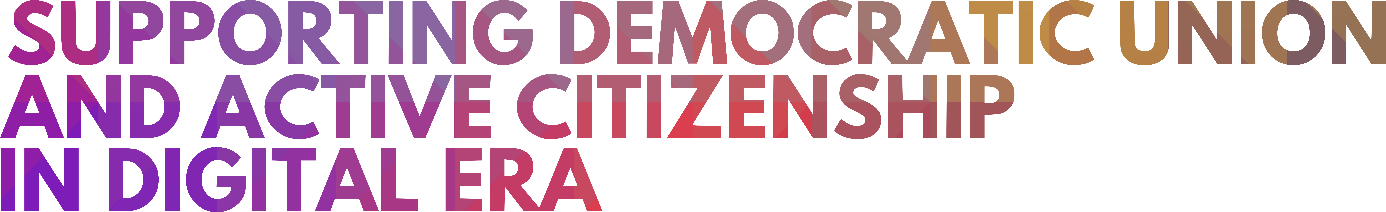 PENNE, ITĀLIJA, 2020. GADA 4. -7. FEBRUĀRIS
 1. STARPTAUTISKAIS PASĀKUMS“VAI TĀ JAU IR DIGITĀLĀ DEMOKRĀTIJA?” - PAR TEHNOLOĢIJU ATTĪSTĪBU
 UN TO, KĀ TĀS VEIDO DEMOKRĀTIJU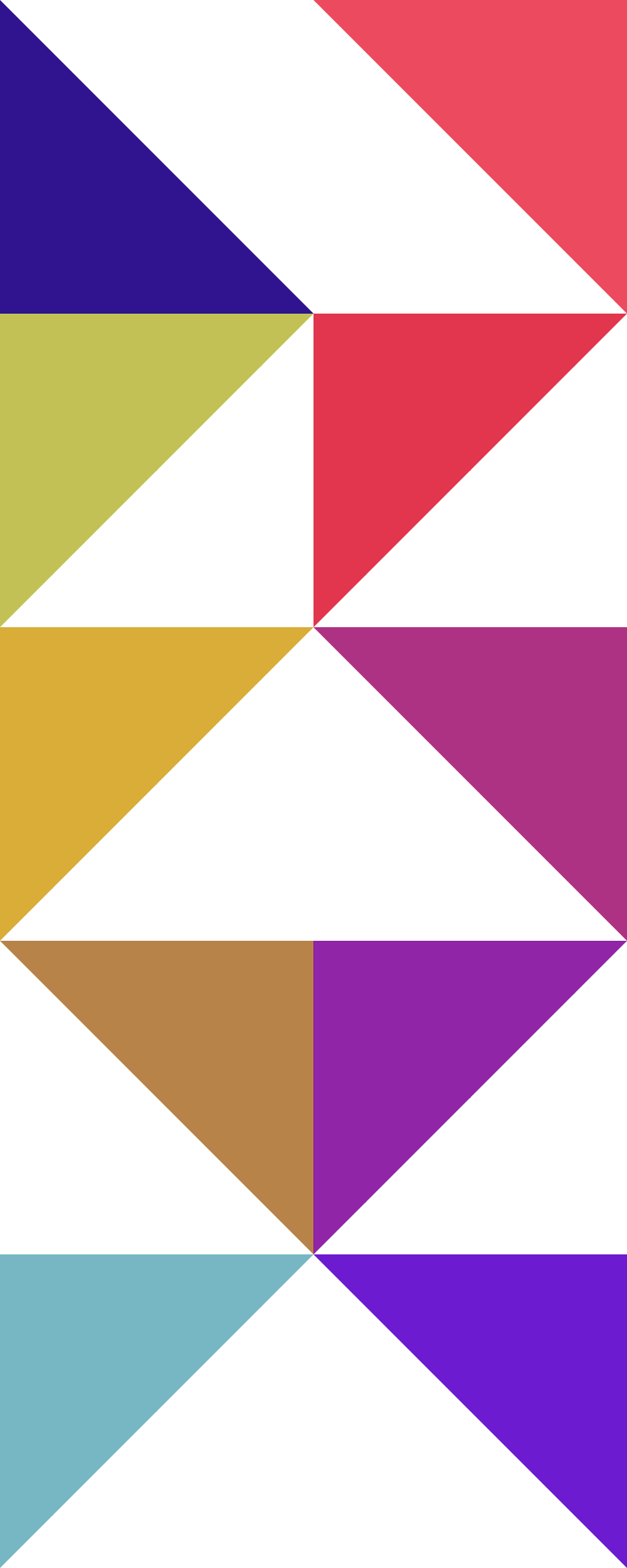 KOPSAVILKUMSRUNĀTĀJS: Advokāts Sandro Di Minco (Sandro Di Minco) — profesors datoru tiesību zinātņu maģistrantūrā “La Sapienza” universitātē Romā
Es teiktu, ka trūkst noteikumu, bet ir daudz noteikumu, kuriem vajadzētu piešķirt efektivitāti. Tāpēc patiesā problēma nav jaunu noteikumu pieņemšana, jo mums tie ir pietiekami. Mums nepietiek ar pareizu un pilnīgu šī tiesību akta īstenošanu. Problēma ir gan digitālo tiesību īpašnieku informētība, kuri ir atzīti par ļoti svarīgiem Eiropas un valsts līmeņa noteikumiem, gan arī Itālijas valsts pārvaldes tendence būt zināmā mērā piesardzīgiem, pareizi piemērojot šos noteikumus. Diemžēl Itālija no jaunākajiem datiem, kas attiecas uz 2019. gada decembri, ierindojas piektajā vietā Eiropas digitalizācijas līmenī un Al Abruco ierindojas Itālijā trešajā vietā no digitalizācijas līmeņa viedokļa, un tajā pašā laikā ir jāuzsver, ka Abruco Regione ir ļoti augstā līmenī sociālo tīklu izmantošanā. Šeit acīmredzot ir pretruna: nav iedzīvotāju attieksmes pret atteikumiem, saskaroties ar tehnoloģijām, jo viņš/viņa tos izmanto sociālajiem medijiem. Tas, iespējams, nav pietiekami atvieglots informācijas tehnoloģiju (IT) izmantošanā šajā nolūkā, tomēr nepieciešams, lai piekļūtu svarīgiem sabiedriskajiem pakalpojumiem. Ir tā, ka mums ir iedzīvotāji, kas prot auto lietot, bet lieto vai prot to izmantot, tikai lai brīvdienās dotos uz pludmali un pēc tam brauktu uz darbu ar mūli. Tas ir šāda veida paradokss, jo būtu jārada apstākļi informācijas tehnoloģiju (IT) izmantošanai, kā arī valstu un Eiropas standartiem, lai iedzīvotāji varētu piedalīties demokrātiskajā dzīvē daudz tiešākā un aktīvākā veidā, lai spētu īstenot kontroli, kas ir tiešāka un aktīvāka par valsts resursu izmantošanas metodēm, ko izmanto Itālijas valsts pārvalde, un lai varētu izmantot veselu virkni tiesību gan attiecībā uz valsts pārvaldes iestādēm, gan attiecībā uz privātpersonām, kuras izmanto digitālos līdzekļus, kas ir pieejami gan attiecībā uz valsts pārvaldes iestādēm, gan attiecībā uz privātpersonām.